КУЛТУРЕН КАЛЕНДАР 2022ЮНИ1.06 – Ден на дететоЧестване на "Ден на детето"На 04.06.2022г. в село Пшеничево , НЧ"Напредък-1927" се проведе детския празник "Ден на детето". Празненството се състоя в игри, песни и творчески занимания, родителите им също се включиха в организацията с почерпката и заниманията на децата. Прилагам снимков материал от събитието.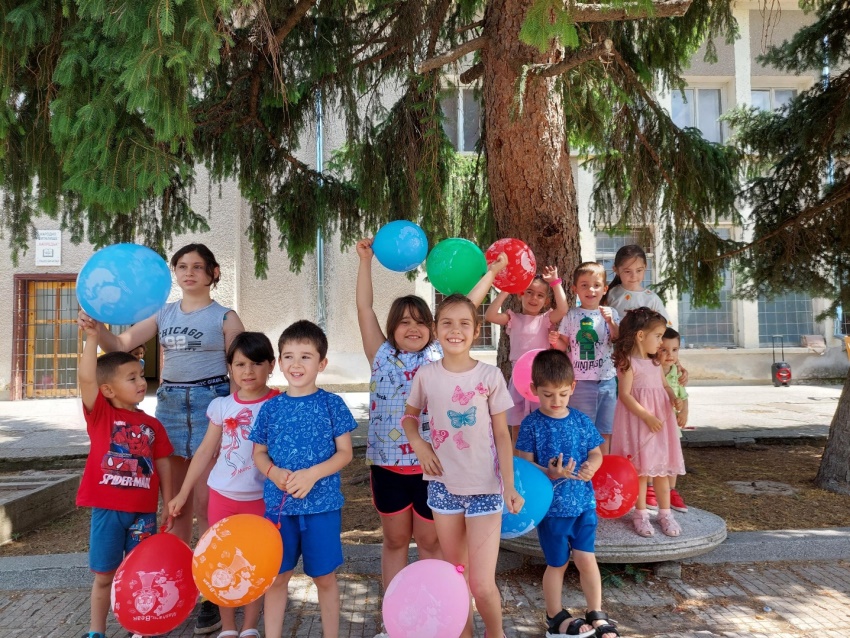 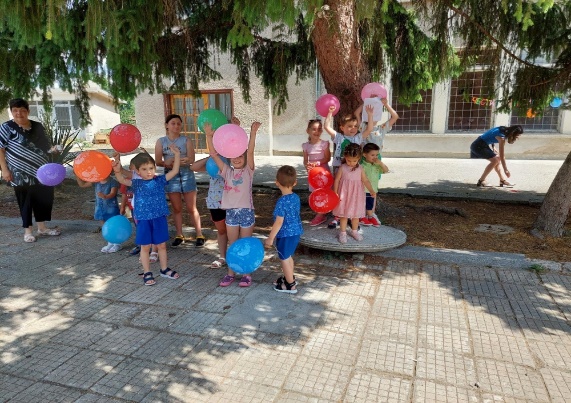 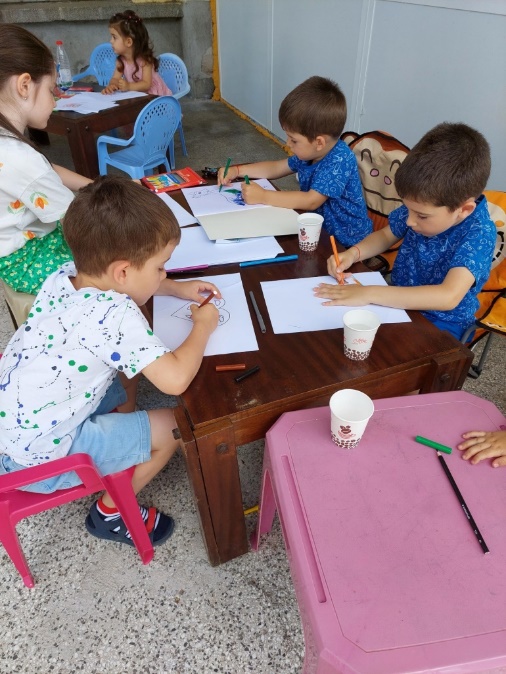 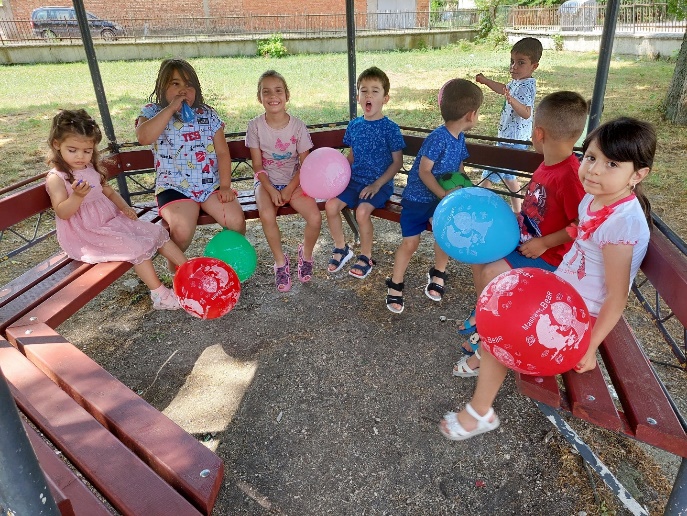 21.06 – ЕньовденНародно Читалище „Напредък – 1927“, село Пшеничево, празнува Еньовден на 24.06Отбелязахме празника, като младите момичета от село Пшеничево направиха възстановка на обичая с бране на билки, месене на питка за  жътвата. След това се събрахме и заедно отбелязахме именниците.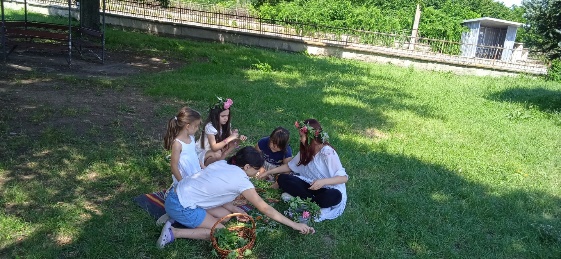 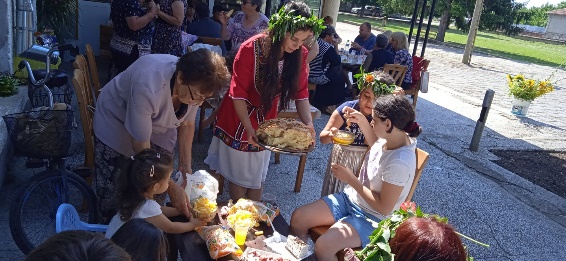 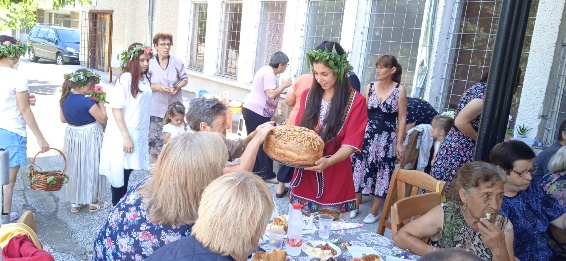 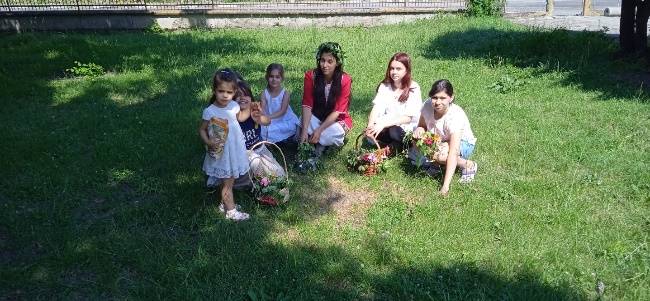 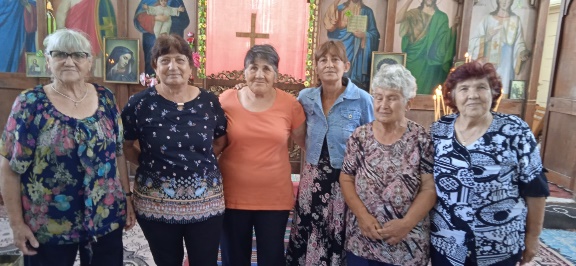 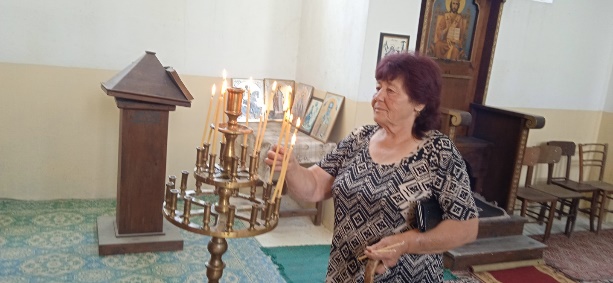 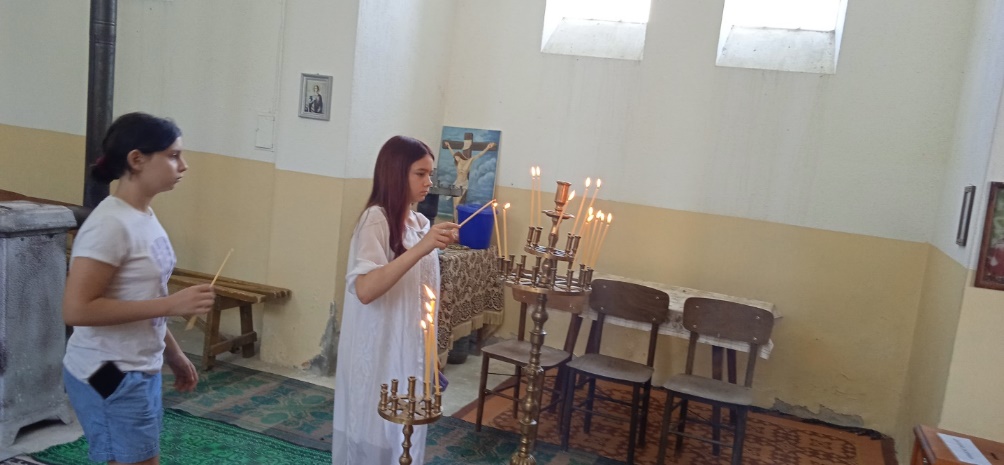 ЮЛИ2.07.2022 – „Празник на жътвата“„Празник на жътвата – Никой не е по-голям от хляба“Сутринта се пресъздаде ден на българският селянин, по време на жътва. След това на центъра на селото имаше музикална програма и интерпретиране на обичая „Замесване на хляб“. Празникът ни уважиха гост-участници от село Даскал Атанасово.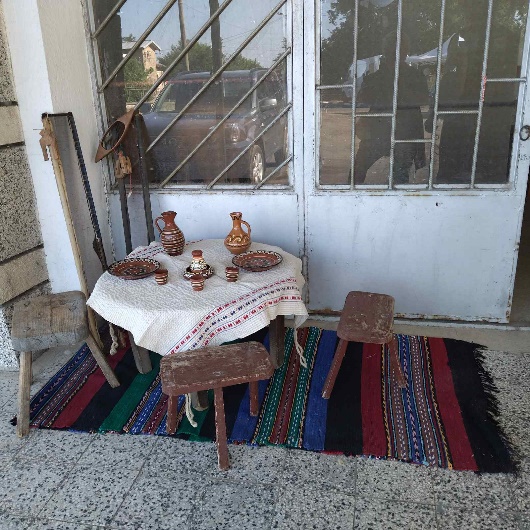 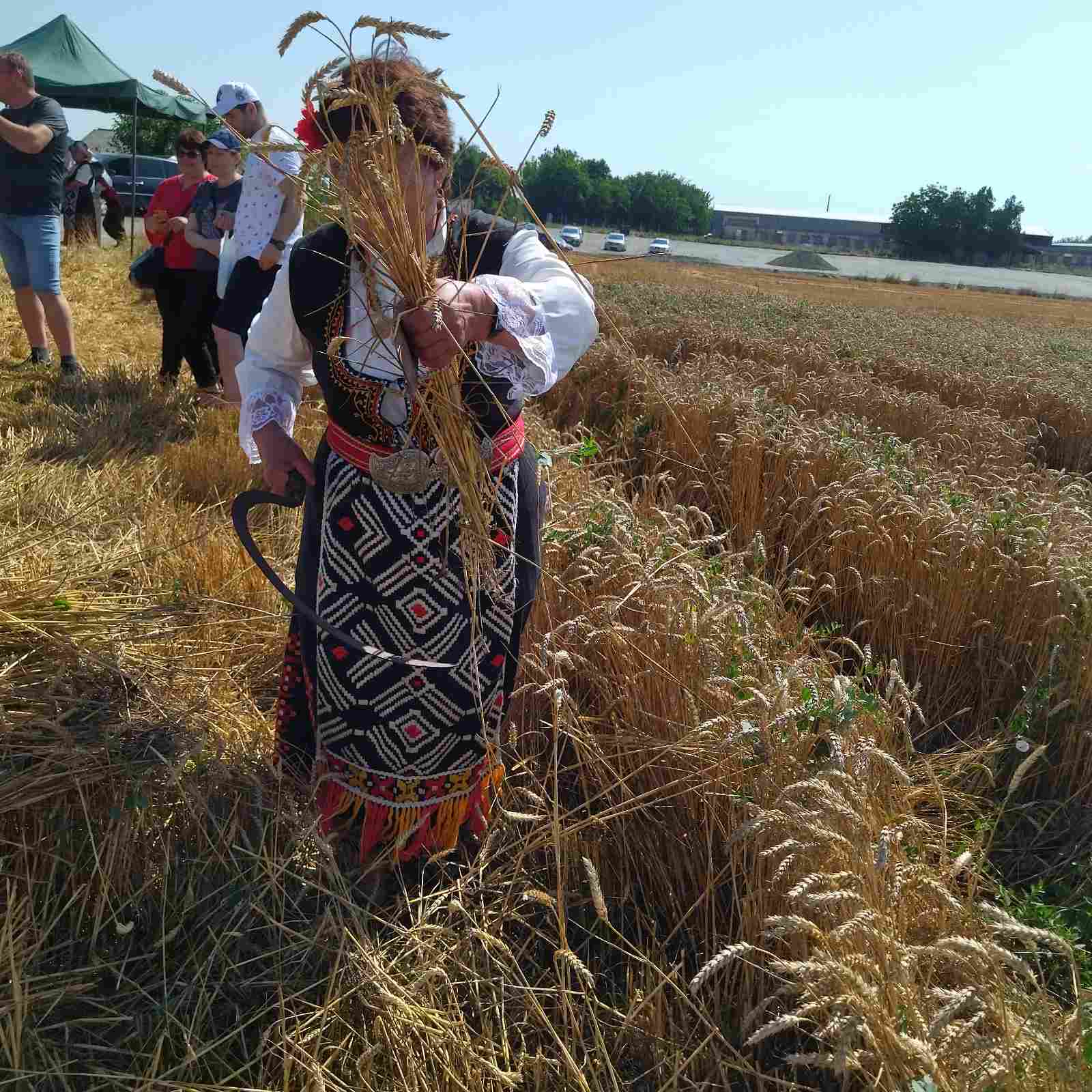 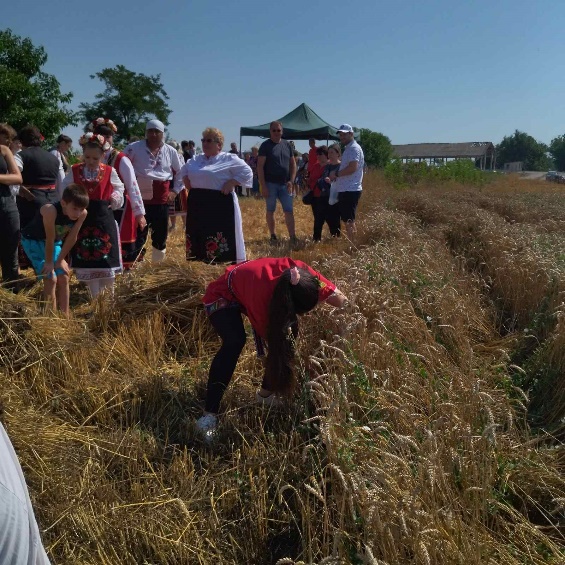 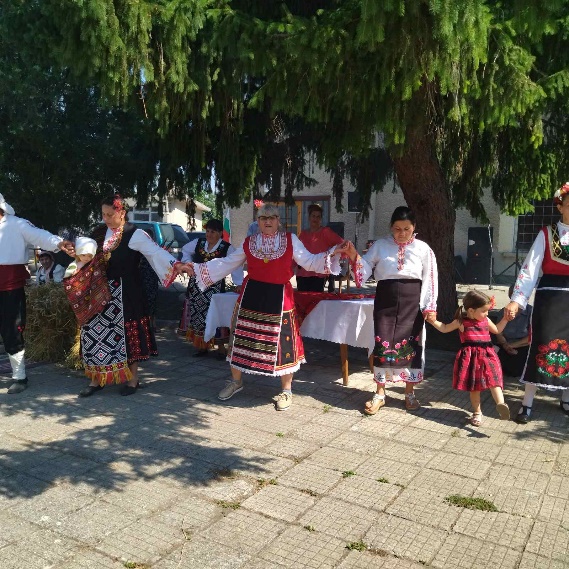 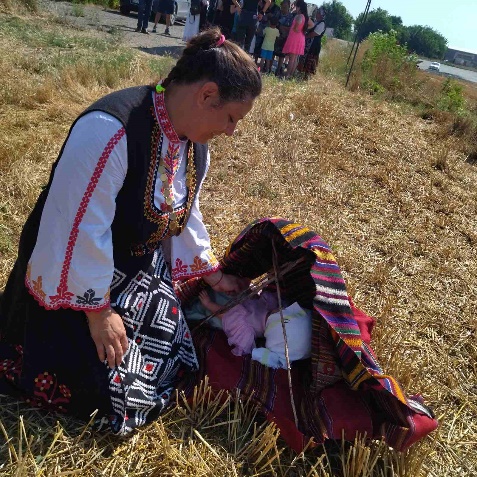 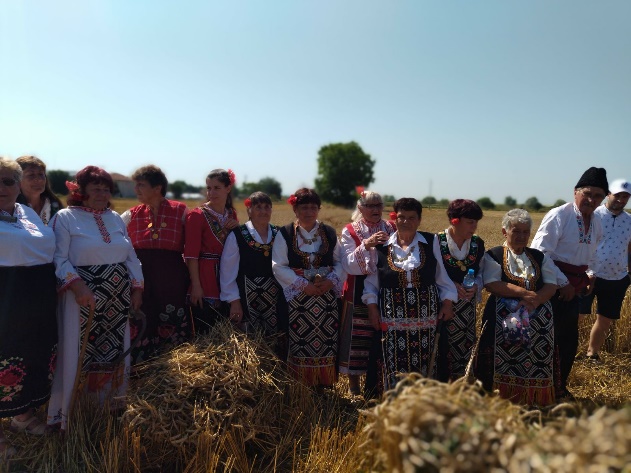 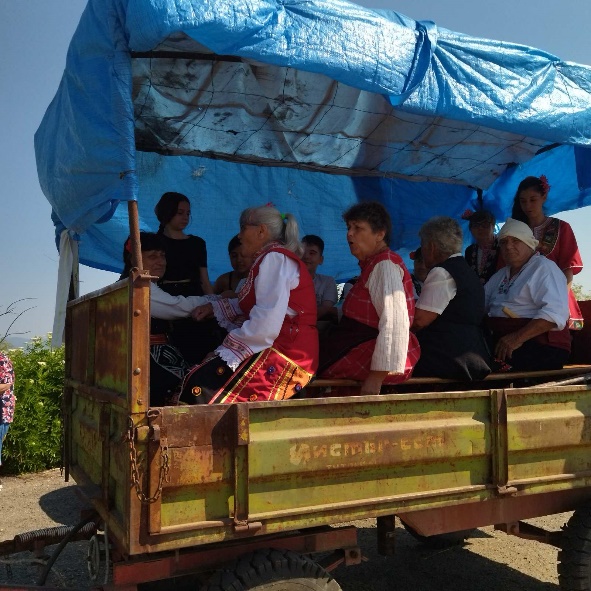 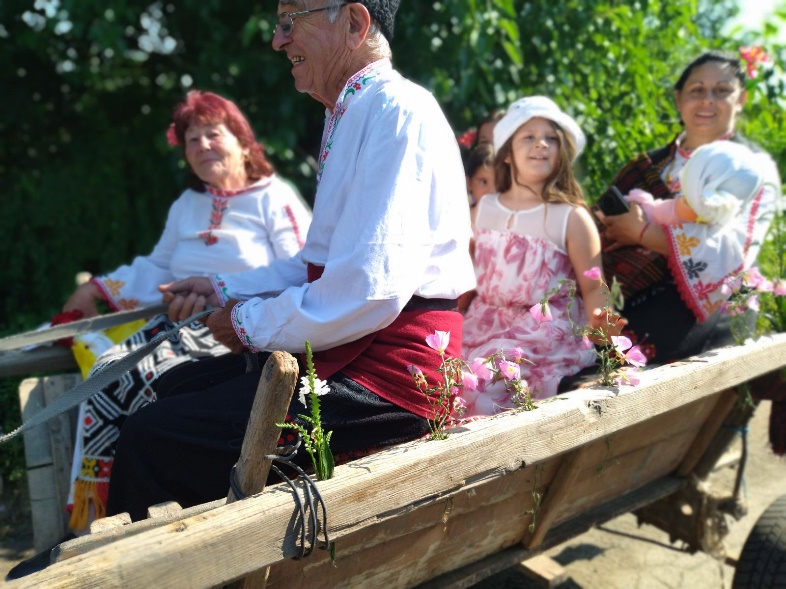 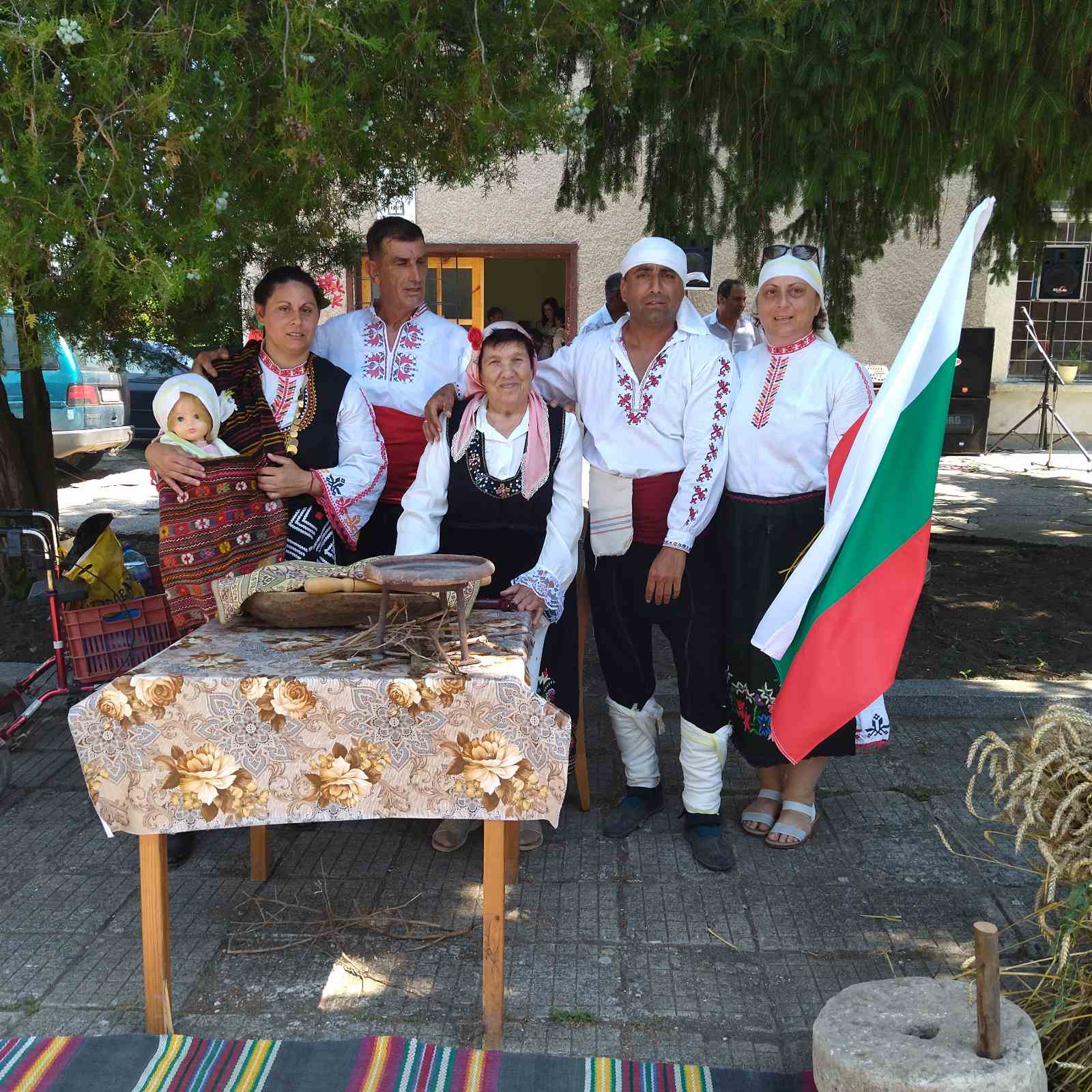 АВГУСТ1.08.2022г. – Организиране на детски игри и забавленияСЕПТЕМВРИ1.09.2022г.- Съединението на България13.09.2022г – Екскурзия до Детски Арт фестивал „ Промая“ и посещение на зоологическата градина в град Стара Загора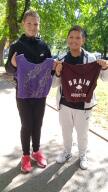 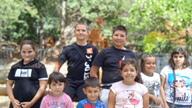 22.09.2022- Ден на независимостта на България 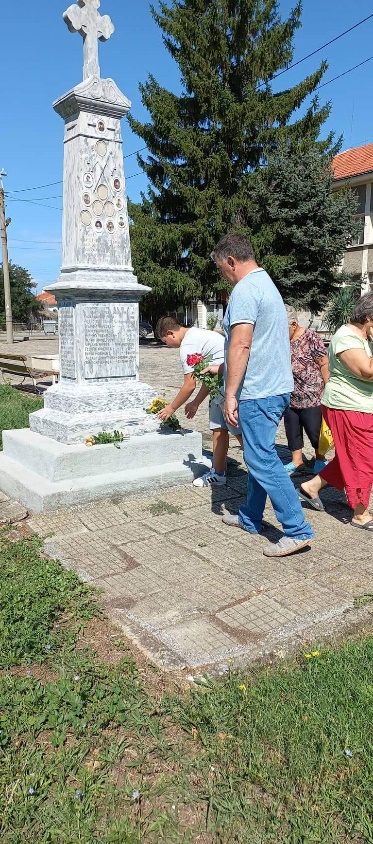 ОКТОМВРИ1.10.2022 – Ден на възрастните хора 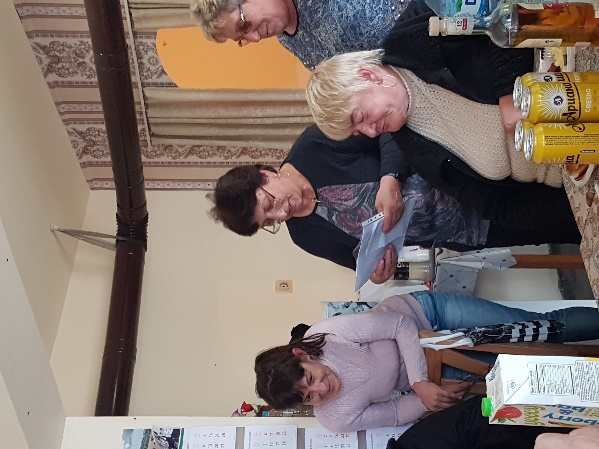 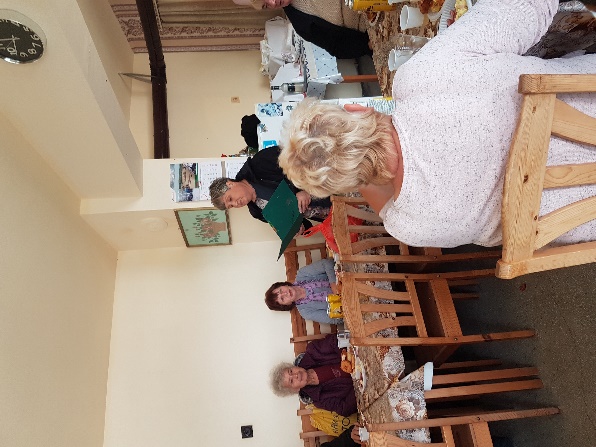 30.10.2022г – Отбелязване на 90-годиния юбилей на наш съселянин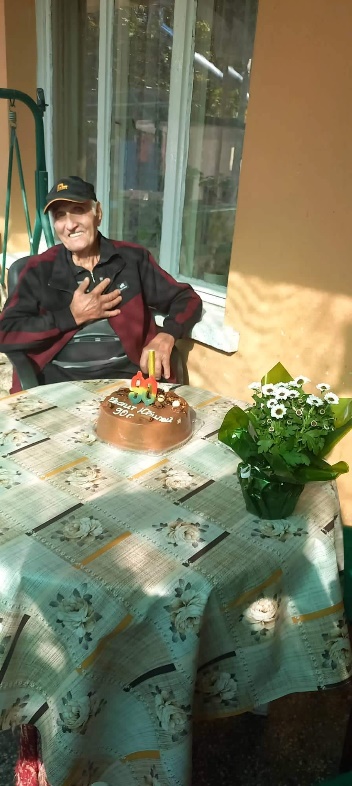 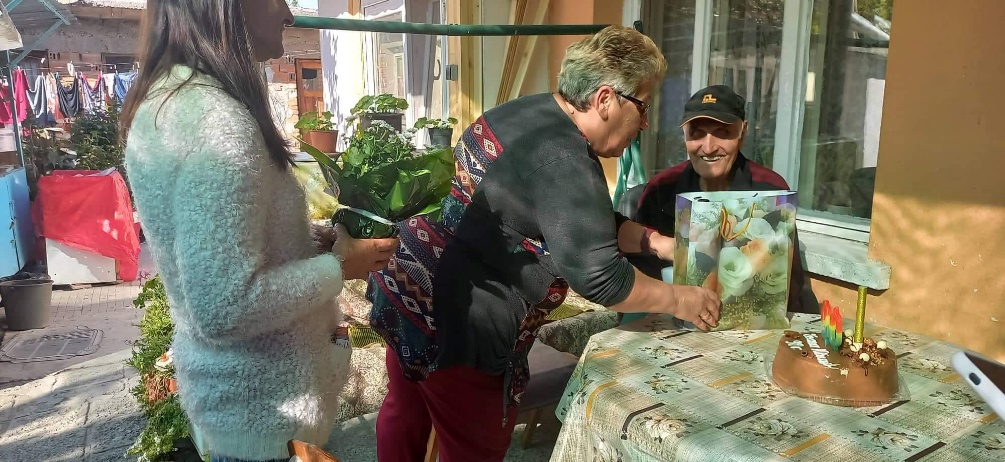 НОЕМВРИ1.11.22г. – Ден на Народните будители 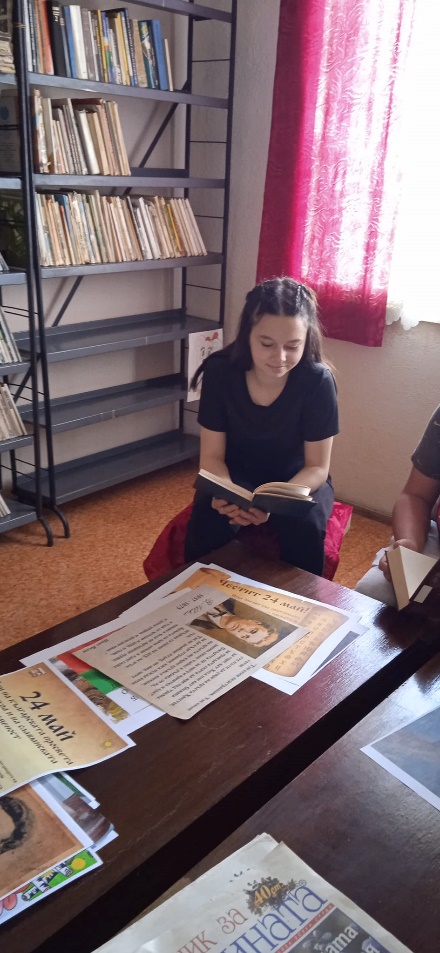 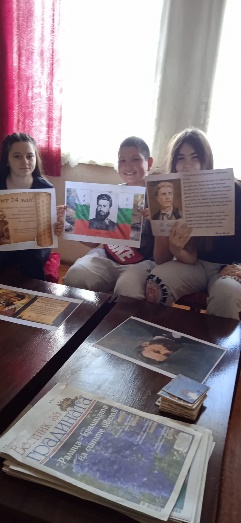 08.11.2022г. – Архангелов ден, празник на село Пшеничево. Отбелязан на 13.11.2022г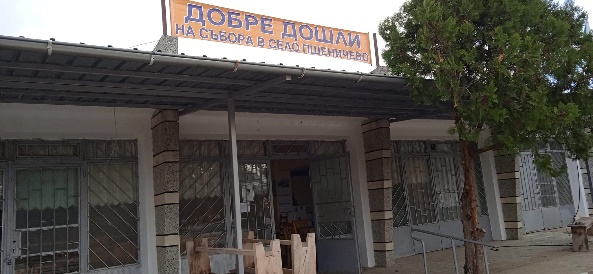 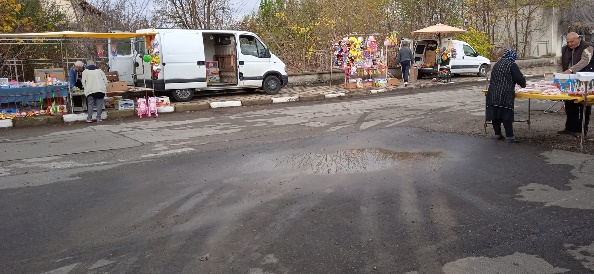 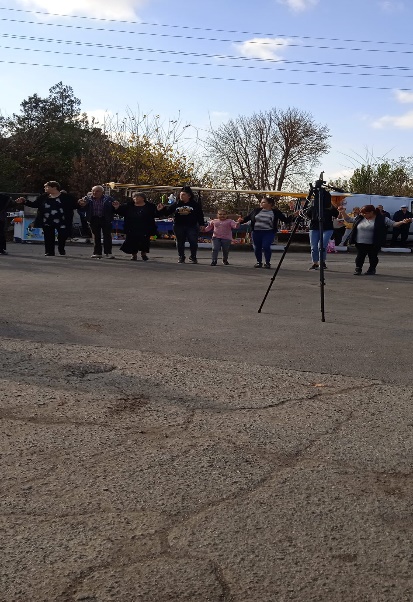 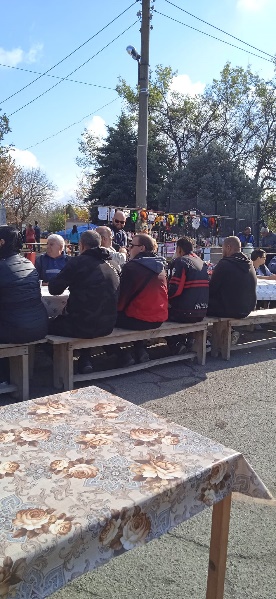 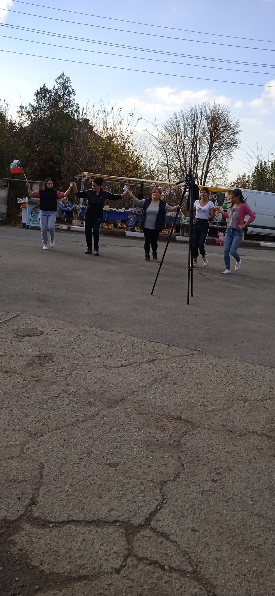 21.11.2022г – Ден на Християнското семейство.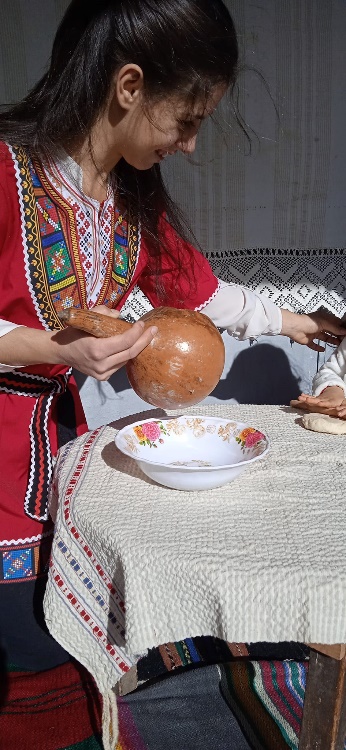 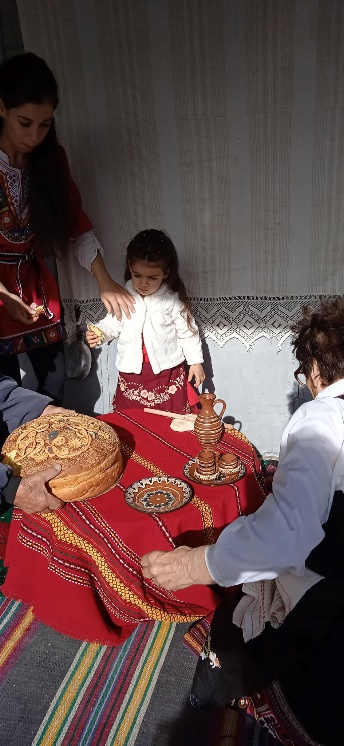 ДЕКЕМВРИ24.12.22г. – Дядо Коледа раздава подаръци на децата в село Пшеничево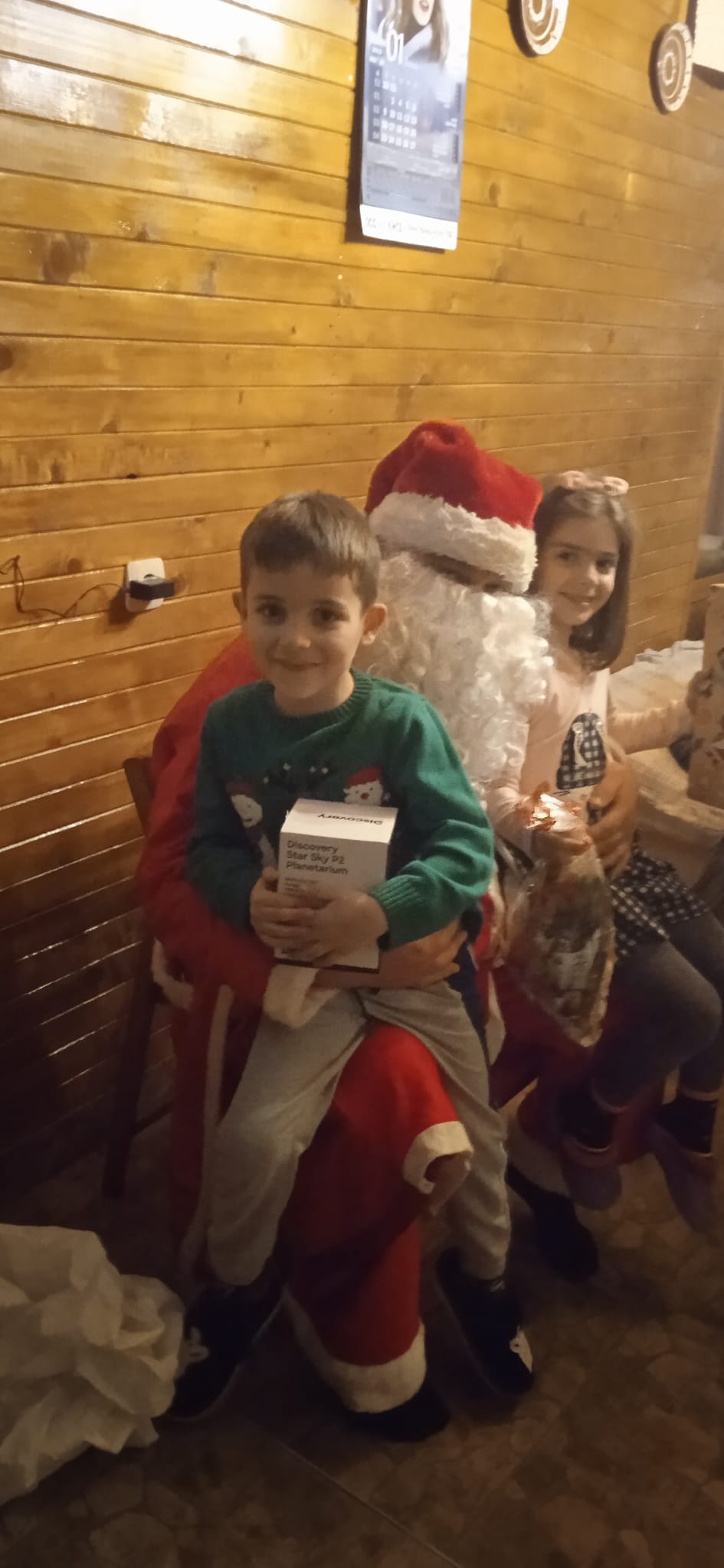 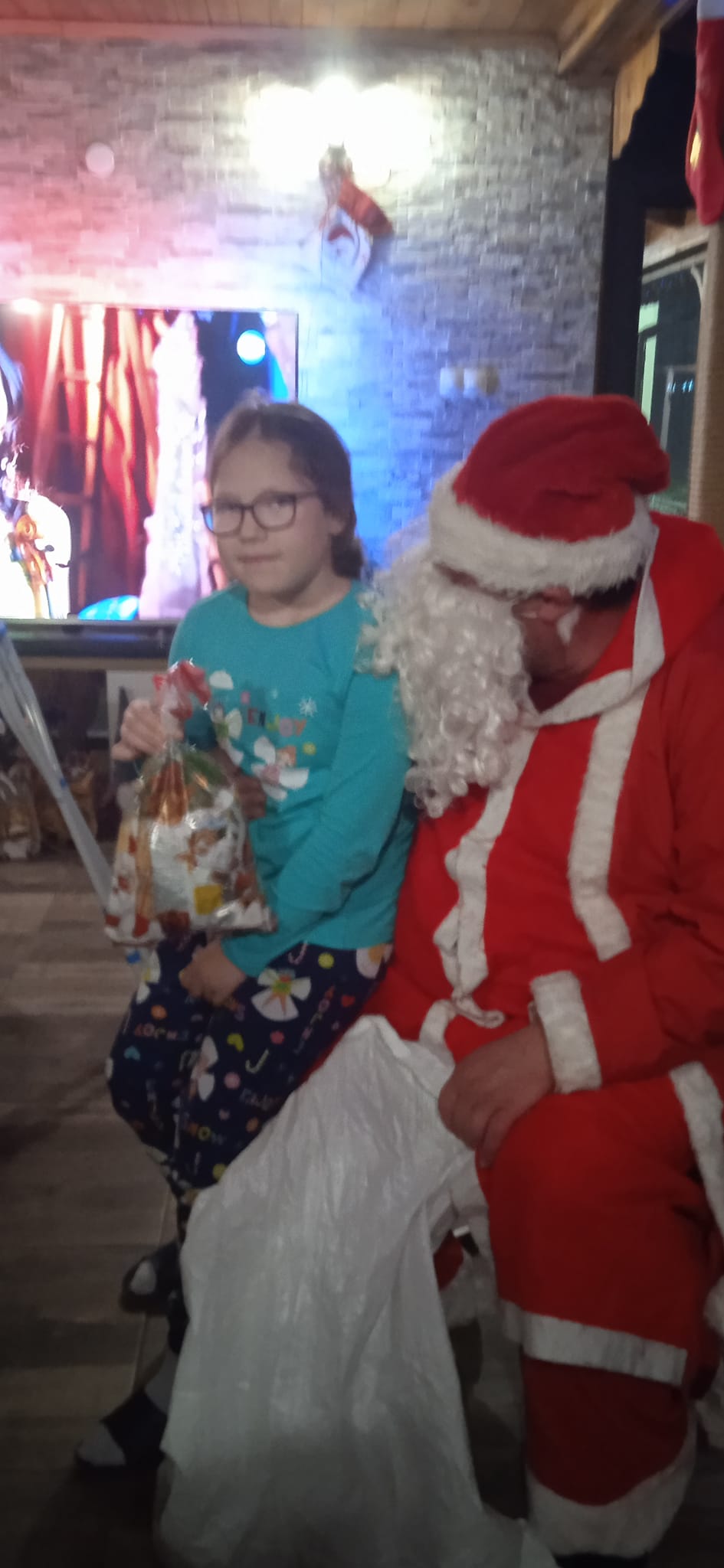 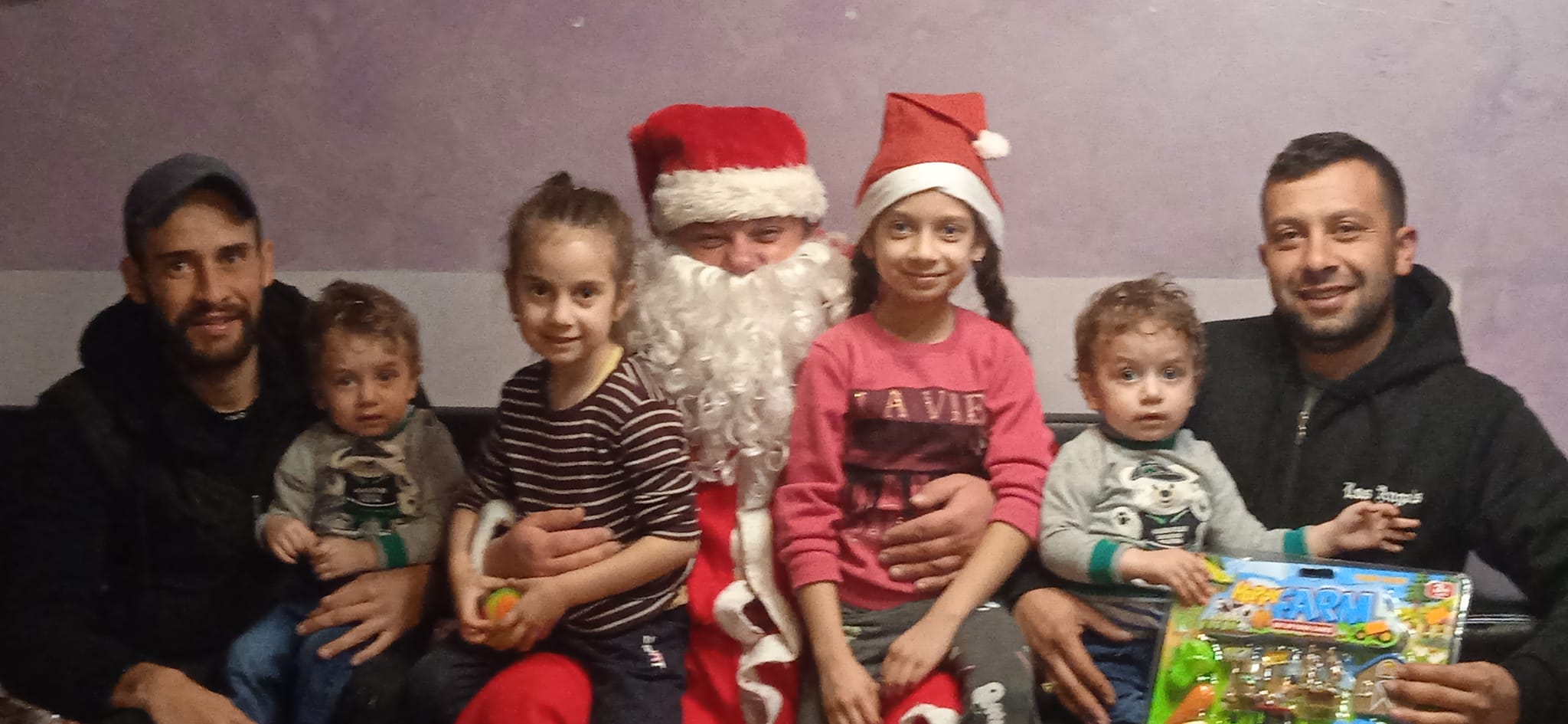 25.12.2022г. – Коледари обикалят село Пшеничево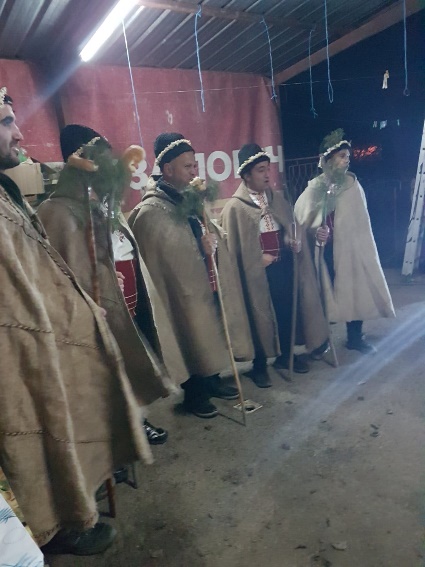 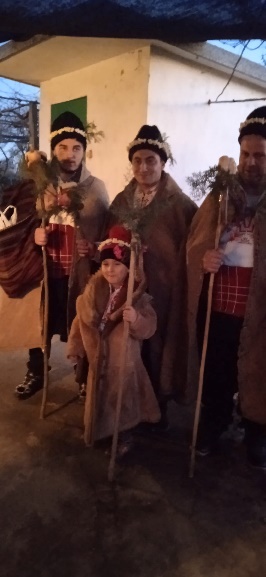 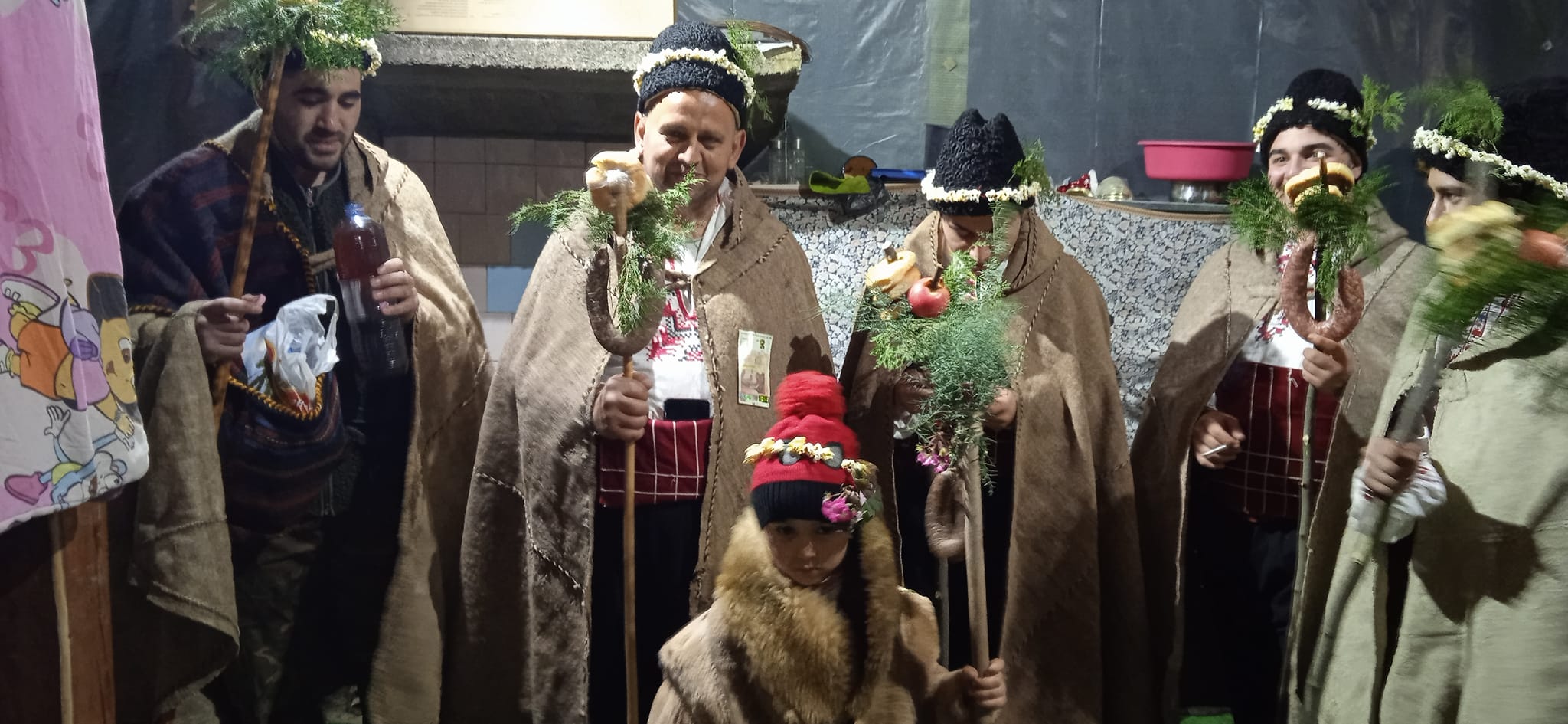 